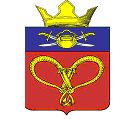 СОВЕТ НАРОДНЫХ ДЕПУТАТОВ  НАГАВСКОГО СЕЛЬСКОГО ПОСЕЛЕНИЯКОТЕЛЬНИКОВСКОГО МУНИЦИПАЛЬНОГО РАЙОНА ВОЛГОГРАДСКОЙ ОБЛАСТИ                                                                РЕШЕНИЕот «21» января 2023 г.                                                            № 120/136Об утверждении Положения о бюджетном процессе вНагавском сельском поселении Котельниковского муниципального района Волгоградской областиВ соответствии с Бюджетным кодексом Российской Федерации, Федеральным законом от 06.10.2003 № 131-ФЗ "Об общих принципах организации местного самоуправления в Российской Федерации", статьями  Устава Нагавского сельского поселения Котельниковского муниципального района Волгоградской области, Совет народных депутатов Нагавского сельского поселения Котельниковского муниципального района Волгоградской областирешил:1. Утвердить прилагаемое Положение о бюджетном процессе в Нагавском сельском поселении Котельниковского муниципального района Волгоградской области.2. Признать утратившими силу:-  решение Совета народных депутатов Нагавского сельского поселения от 10.04.2017 г. № 96/107 «Об утверждении положения о бюджетном процессе в Нагавском сельском поселении Котельниковского муниципального района Волгоградской области»;-  решение Совета народных депутатов Нагавского сельского поселения от 01.04.2021 г. № 49/65 «О внесении изменений в решение Совета народных депутатов Нагавского сельского поселения от 10.04.2017 г. № 96/107 «Об утверждении положения о бюджетном процессе в Нагавском  сельском поселении Котельниковского муниципального района Волгоградской области».3. Настоящее решение вступает в силу со дня его официального обнародования.Глава Нагавскогосельского поселения                                                   П.А.АлпатовУтвержденорешением Совета народных депутатов Нагавского сельского поселения Котельниковского муниципального района Волгоградской области от ____________  № __________ПОЛОЖЕНИЕ о бюджетном процессе в Нагавском сельском поселении Котельниковского муниципального района Волгоградской области1. Общие положения1.1. Настоящее Положение о бюджетном процессе в Нагавском сельском поселении Котельниковского муниципального района Волгоградской области  (далее – Положение) разработано в соответствии с Бюджетным кодексом Российской Федерации, Федеральным законом от 06.10.2003 № 131-ФЗ "Об общих принципах организации местного самоуправления в Российской Федерации". Настоящее Положение регламентирует в соответствии с Бюджетным кодексом Российской Федерации деятельность органов местного самоуправления Нагавского сельского поселения Котельниковского муниципального района Волгоградской области (далее – Нагавское сельское поселение) по составлению и рассмотрению проекта бюджета Нагавского сельского поселения, утверждению и исполнению бюджета Нагавского сельского поселения, по осуществлению контроля за его исполнением и утверждению отчета об исполнении бюджета Нагавского сельского поселения.1.2. Бюджетный процесс в Нагавском сельском поселении регулируется Бюджетным кодексом Российской Федерации, иными нормативными правовыми актами Российской Федерации, Уставом Нагавского сельского поселения, настоящим Положением, муниципальными нормативными правовыми актами Совета народных депутатов Нагавского сельского поселения Котельниковского муниципального района Волгоградской области, иными издаваемыми в соответствии с Уставом Нагавского сельского поселения и настоящим Положением муниципальными правовыми актами органов местного самоуправления. Глава муниципального образования, местная администрация и иные органы местного самоуправления и должностные лица местного самоуправления, предусмотренные Уставом Нагавского сельского поселения, издают муниципальные правовые акты, регулирующие правоотношения, указанные в пункте 1 настоящего Положения, в случаях предусмотренных Бюджетным кодексом Российской Федерации, Уставом Нагавского сельского поселения и настоящим Положением.      1.3. Муниципальные правовые акты Нагавского сельского поселения, принимаемые на основании и во исполнение настоящего Положения, не могут противоречить нормам (положениям) настоящего Положения.В случае противоречий между нормами (положениями) настоящего Положения и нормами (положениями) других муниципальных правовых актов Нагавского сельского поселения, регулирующими бюджетные правоотношения, применяются нормы (положения) настоящего Положения.1.4. Внесение изменений в настоящее Положение, а также приостановление его положений или признание таких положений утратившими силу осуществляются отдельными решениями Совета народных депутатов Нагавского сельского поседения Котельниковского муниципального района Волгоградской области и не могут быть включены в тексты решений Совета народных депутатов Нагавского сельского поселения Котельниковского муниципального района Волгоградской области, изменяющих (приостанавливающих, признающих утратившими силу) другие муниципальные правовые акты Нагавского сельского поселения или содержащих самостоятельный предмет правового регулирования.1.5. Понятия и термины, используемые в настоящем Положении, применяются в значениях, определенных Бюджетным кодексом Российской Федерации.2. Участники бюджетного процессав Нагавском сельском поселении2.1. Участниками бюджетного процесса в в Нагавском сельском поселении являются:- глава Нагавского сельского поселения;- Совет народных депутатов Нагавского сельского поселения;- администрация Нагавского сельского поселения;- контрольно-счетная палата Котельниковского муниципального района Волгоградской области (соглашение от 1.10.2015г. № 9 о передаче полномочий по осуществлению внешнего муниципального финансового контроля);- отдел бюджетно-финансовой политики администрации Котельниковского муниципального района Волгоградской области (соглашение от 30.12.2016г. № 8/16 о передаче администрации Котельниковского муниципального района Волгоградской области части полномочий по формированию, исполнению бюджета Нагавского сельского поселения и контролю за исполнением бюджета);   - главные распорядители (распорядители) средств бюджета;- главные администраторы (администраторы) доходов бюджета;- главные администраторы (администраторы) источников финансирования дефицита бюджета;- получатели бюджетных средств.2.2. Глава Нагавского сельского поселения обладает следующими бюджетными полномочиями:подписывает и направляет для официального опубликования принятые Советом народных депутатов решения о бюджете Нагавского сельского поселения, об утверждении годового отчета об исполнении бюджета Нагавского сельского поселения;осуществляет иные бюджетные полномочия в соответствии
с Бюджетным кодексом Российской Федерации, иными нормативными правовыми актами Российской Федерации, Уставом Нагавского сельского поселения и настоящим Положением.                2.3. Совет народных депутатов Нагавского сельского поселения Котельниковского муниципального района Волгоградской области обладает следующими бюджетными полномочиями:рассматривает и утверждает бюджет Нагавского сельского поселения, годовой отчет об исполнении бюджета Нагавского сельского поселения;осуществляет контроль в ходе рассмотрения отдельных вопросов исполнения бюджета Нагавского сельского поселения на своих заседаниях, заседаниях комитетов, комиссий, рабочих групп Совета народных депутатов Нагавского сельского поселения Котельниковского муниципального района Волгоградской области, в ходе проводимых Советом народных депутатов Нагавского сельского поселения Котельниковского муниципального района Волгоградской области слушаний и в связи с депутатскими запросами;формирует и определяет правовой статус органов внешнего муниципального финансового контроля Нагавского сельского поселения;осуществляет иные бюджетные полномочия в соответствии
с Бюджетным кодексом Российской Федерации, федеральными законами
от 07.05.2013 № 77-ФЗ "О парламентском контроле", от 06.10.2003 № 131-ФЗ "Об общих принципах организации местного самоуправления в Российской Федерации", от 05.04.2013 № 41-ФЗ "О Счетной палате Российской Федерации", от 07.02.2011 № 6-ФЗ "Об общих принципах организации и деятельности контрольно-счетных органов субъектов Российской Федерации и муниципальных образований", иными нормативными правовыми актами Российской Федерации, Уставом Нагавского сельского поселения и настоящим Положением.        2.4. Администрация Нагавского сельского поселения обладает следующими бюджетными полномочиями:устанавливает порядок и сроки составления проекта бюджета Нагавского сельского поселения с соблюдением требований, устанавливаемых Бюджетным кодексом Российской Федерации и муниципальными правовыми актами Совета народных депутатов Нагавского сельского поселения Котельниковского муниципального района Волгоградской области;обеспечивает составление проекта бюджета Нагавского сельского поселения,вносит проект бюджета Нагавского сельского поселения
с необходимыми документами и материалами на утверждение Совета народных депутатов Нагавского сельского поселения Котельниковского муниципального района Волгоградской области;разрабатывает и утверждает методики распределения и (или) порядки предоставления межбюджетных трансфертов, если иное не предусмотрено Бюджетным кодексом Российской Федерации;составляет бюджетную отчетность Нагавского сельского поселения;представляет отчет об исполнении бюджета Нагавского сельского поселения на утверждение Совета народных депутатов Нагавского сельского поселения;обеспечивает управление муниципальным долгом; устанавливает порядок формирования муниципального задания
на оказание муниципальных услуг (выполнение работ) муниципальными учреждениями;устанавливает порядок осуществления бюджетных инвестиций
в объекты муниципальной собственности и принятия решений о подготовке и реализации бюджетных инвестиций в объекты муниципальной собственности;устанавливает порядок принятия решений о предоставлении бюджетных инвестиций юридическим лицам, не являющимся муниципальными учреждениями, муниципальными унитарными предприятиями, из бюджета Нагавского сельского поселения;устанавливает порядок ведения реестра расходных обязательств Нагавского сельского поселения;устанавливает порядок использования бюджетных ассигнований резервного фонда администрации Нагавского сельского поселения, предусмотренных в составе бюджета Нагавского сельского поселения;осуществляет муниципальные заимствования от имени Нагавского сельского поселения в соответствии с Бюджетным кодексом Российской Федерации и Уставом Нагавского сельского поселения;от имени Нагавского сельского поселения предоставляет муниципальные гарантии, заключает договоры о предоставлении муниципальных  гарантий, об обеспечении исполнения принципалом его возможных будущих обязательств по возмещению гаранту в порядке регресса сумм, уплаченных гарантом во исполнение (частичное исполнение) обязательств по гарантии и выдает муниципальные гарантии;устанавливает порядок проведения анализа финансового состояния принципала, проверки достаточности, надежности и ликвидности обеспечения, предоставляемого в соответствии с абзацем третьим пункта 1.1 статьи 115.2 Бюджетного кодекса Российской Федерации, при предоставлении муниципальной гарантии, а также порядок проведения мониторинга финансового состояния принципала, контроль за достаточностью, надежностью и ликвидностью предоставленного обеспечения после предоставления муниципальной гарантии;устанавливает порядок определения при предоставлении муниципальной гарантии минимального объема (суммы) обеспечения исполнения обязательств принципала по удовлетворению регрессного требования гаранта к принципалу по муниципальной гарантии в зависимости от степени удовлетворительности финансового состояния принципала;выступает эмитентом муниципальных ценных бумаг, утверждает Генеральные условия эмиссии и обращения муниципальных ценных бумаг;утверждает перечень главных администраторов доходов бюджета Нагавского сельского поселения в соответствии с общими требованиями, установленными Правительством Российской Федерации;утверждает перечень главных администраторов источников финансирования дефицита бюджета Нагавского сельского поселения в соответствии с общими требованиями, установленными Правительством Российской Федерации;устанавливает порядок разработки и утверждения, период действия,
а также требования к составу и содержанию бюджетного прогноза Нагавского сельского поселения на долгосрочный период с соблюдением требований Бюджетного кодекса Российской Федерации;устанавливает порядок разработки прогноза социально-экономического развития Нагавского сельского поселения;одобряет прогноз социально-экономического развития Нагавского сельского поселения; устанавливает с соблюдением положений Бюджетного кодекса Российской Федерации форму и порядок разработки среднесрочного финансового плана Нагавского сельского поселения; устанавливает порядок формирования перечня налоговых расходов Нагавского сельского поселения;обеспечивает исполнение бюджета Нагавского сельского поселения;утверждает отчет об исполнении бюджета Нагавского сельского поселения за первый квартал, полугодие и девять месяцев текущего финансового года;осуществляет иные бюджетные полномочия в соответствии
с Бюджетным кодексом Российской Федерации, иными нормативными правовыми актами Российской Федерации, Уставом Нагавского сельского поселения и настоящим Положением.        2.5. Уполномоченным финансовым органом является отдел бюджетно – финансовой политики администрации Котельниковского муниципального района Волгоградской области (далее – финансовый орган) обладает следующими бюджетными полномочиями:составляет проект бюджета Нагавского сельского поселения;утверждает перечень кодов подвидов по видам доходов бюджета Нагавского сельского поселения, главными администраторами которых являются органы местного самоуправления Нагавского сельского поселения и (или) находящиеся в их ведении муниципальные казенные учреждения;утверждает перечень кодов видов источников финансирования дефицитов бюджета Нагавского сельского поселения, главными администраторами которых являются органы местного самоуправления Нагавского сельского поселения и (или) находящиеся в их ведении муниципальные казенные учреждения;осуществляет ведение реестра источников доходов бюджета Нагавского сельского поселения;осуществляет анализ финансового состояния принципала, проверки достаточности, надежности и ликвидности обеспечения, предоставляемого
в соответствии с абзацем третьим пункта 1.1 статьи 115.2 Бюджетного кодекса Российской Федерации, при предоставлении муниципальной гарантии Нагавского сельского поселения, а также мониторинг финансового состояния принципала, контроля за достаточностью, надежностью и ликвидностью предоставленного обеспечения после предоставления муниципальной гарантии;ведет учет выданных муниципальных гарантий, увеличения муниципального долга по ним, сокращения муниципального долга вследствие исполнения принципалами либо третьими лицами в полном объеме или в какой-либо части обязательств принципалов, обеспеченных гарантиями, прекращения по иным основаниям в полном объеме или в какой-либо части обязательств принципалов, обеспеченных гарантиями, осуществления гарантом платежей по выданным гарантиям, а также в иных случаях, установленных муниципальными гарантиями;ведет муниципальную долговую книгу;организует исполнение бюджета Нагавского сельского поселения;устанавливает порядок составления и ведения сводной бюджетной росписи;осуществляет иные бюджетные полномочия в соответствии
с Бюджетным кодексом Российской Федерации, иными нормативными правовыми актами Российской Федерации, Уставом Нагавского сельского поселения и настоящим Положением.        2.6. Руководитель финансового органа обладает следующими бюджетными полномочиями:- осуществляет утверждение сводной бюджетной росписи;- осуществляет внесение изменений в сводную бюджетную роспись;       - осуществляет иные бюджетные полномочия в соответствии
с Бюджетным кодексом Российской Федерации, иными нормативными правовыми актами Российской Федерации, Уставом Нагавского сельского поселения и настоящим Положением.        2.7. Контрольно-счетная палата Котельниковского муниципального района Волгоградской области обладает бюджетными полномочиями, установленными   Уставом Нагавского сельского поселения и (или) нормативным правовым актом Совета народных депутатов Нагавского сельского поселения Котельниковского муниципального района Волгоградской области в соответствии с федеральными законами от 07.02.2011 № 6-ФЗ "Об общих принципах организации и деятельности контрольно-счетных органов субъектов Российской Федерации и муниципальных образований", от 06.10.2003 № 131-ФЗ "Об общих принципах организации местного самоуправления в Российской Федерации", другими федеральными законами и иными нормативными правовыми актами Российской Федерации.2.7. Бюджетные полномочия других участников бюджетного процесса определяются Бюджетным кодексом Российской Федерации, иными нормативными правовыми актами Российской Федерации, Уставом Нагавского сельского поселения и настоящим Положением.        3. Составление проекта бюджета Нагавского сельского поселения3.1. Проект бюджета Нагавского сельского поселения составляется и утверждается сроком на три года - очередной финансовый год и плановый период.3.2. Составление проекта бюджета Нагавского сельского поселения на очередной финансовый год и плановый период осуществляется администрацией Нагавского сельского поселения в соответствии с Бюджетным кодексом Российской Федерации, Уставом Нагавского сельского поселения, настоящим Положением 
и основывается на:основных направлениях бюджетной и налоговой политики Нагавского сельского поселения;прогнозе социально-экономического развития Нагавского сельского поселения на очередной финансовый год и плановый период;бюджетном прогнозе (проекте бюджетного прогноза, проекте изменений бюджетного прогноза) Нагавского сельского поселения на долгосрочный период (в случае, если представительный орган муниципального образования принял решение о его формировании в соответствии с требованиями Бюджетного кодекса Российской Федерации); муниципальных программах (проектах муниципальных программ, проектах изменений муниципальных программ).3.3. Порядок разработки, реализации и оценки эффективности реализации муниципальных программ Нагавского сельского поселения (далее – муниципальные программы) определяется администрацией Нагавского сельского поселения.Порядок разработки, утверждения и реализации ведомственных целевых программ определяется администрацией Нагавского сельского поселения.Объем бюджетных ассигнований на финансовое обеспечение реализации муниципальных программ и ведомственных целевых программ утверждается решением Совета народных депутатов Нагавского сельского поселения Котельниковского муниципального района Волгоградской области о бюджете Нагавского сельского поселения по соответствующей каждой программе целевой статье расходов бюджета.Информация о ресурсном обеспечении муниципальных программ должна указываться в муниципальных программах по источникам финансирования (средства федерального бюджета, средства бюджета Волгоградской области, средства бюджета Нагавского сельского поселения, внебюджетные источники), по главным распорядителям, подпрограммам (при наличии в муниципальных программах подпрограмм), основным мероприятиям муниципальных программ, по годам реализации муниципальных программ.В проектах изменений муниципальных программ объемы бюджетных ассигнований на финансовое обеспечение реализации муниципальных программ должны предусматриваться в соответствии с решением Совета народных депутатов Нагавского сельского поселения Котельниковского муниципального района Волгоградской области о бюджете Нагавского сельского поселения.3.4. Перечень налоговых расходов Нагавского сельского поселения формируется в порядке, установленном администрацией Нагавского сельского поселения, в разрезе муниципальных программ и их структурных элементов, а также направлений деятельности, не относящихся к муниципальным программам.Оценка налоговых расходов Нагавского сельского поселения осуществляется ежегодно в порядке, установленном администрацией Нагавского сельского поселения, с соблюдением общих требований, установленных Правительством Российской Федерации.Результаты указанной оценки учитываются при формировании основных направлений бюджетной и налоговой политики Нагавского сельского поселения, а также при проведении оценки эффективности реализации муниципальных программ.3.5. Решением Совета народных депутатов Нагавского сельского поселения Котельниковского муниципального района Волгоградской области о бюджете Нагавского сельского поселения утверждаются: основные характеристики бюджета Нагавского сельского поселения на очередной финансовый год и плановый период, к которым относятся общий объем доходов бюджета Нагавского сельского поселения, общий объем расходов бюджета Нагавского сельского поселения, дефицит (профицит) бюджета Нагавского сельского поселения; общий объем условно утверждаемых (утвержденных) расходов на первый год планового периода в объеме не менее 2,5 процента общего объема расходов бюджета Нагавского сельского поселения (без учета расходов бюджета, предусмотренных за счет межбюджетных трансфертов из других бюджетов бюджетной системы Российской Федерации, имеющих целевое назначение), на второй год планового периода в объеме не менее 5 процентов общего объема расходов бюджета Нагавского сельского поселения (без учета расходов бюджета, предусмотренных за счет межбюджетных трансфертов из других бюджетов бюджетной системы Российской Федерации, имеющих целевое назначение); верхние пределы муниципального внутреннего долга Нагавского сельского поселения, муниципального внешнего долга Нагавского сельского поселения (при наличии у Нагавского сельского поселения обязательств в иностранной валюте) по состоянию на 1 января года, следующего за очередным финансовым годом и каждым годом планового периода; прогноз поступлений по налогам, сборам, платежам и поступлений
из других бюджетов бюджетной системы Российской Федерации
на очередной финансовый год и плановый период; общий объем бюджетных ассигнований, направляемых на исполнение публичных нормативных обязательств Нагавского сельского поселения в очередном финансовом году и плановом периоде; объем межбюджетных трансфертов, получаемых из других бюджетов
и (или) предоставляемых другим бюджетам бюджетной системы Российской Федерации очередном финансовом году и плановом периоде;ведомственная структура расходов бюджета Нагавского сельского поселения на очередной финансовый год и плановый период; распределение бюджетных ассигнований по разделам, подразделам, целевым статьям, группам (группам и подгруппам) видов расходов либо
по разделам, подразделам, целевым статьям (муниципальным программам
и непрограммным направлениям деятельности), группам (группам и подгруппам) видов расходов и (или) по целевым статьям (муниципальным программам и непрограммным направлениям деятельности), группам (группам и подгруппам) видов расходов классификации расходов бюджетов на очередной финансовый год и плановый период, а также по разделам и подразделам классификации расходов бюджетов в случаях, установленных муниципальным правовым актом представительного органа Нагавского сельского поселения;программы внутренних и внешних муниципальных заимствований Нагавского сельского поселения на очередной финансовый год и плановый период; источники финансирования дефицита бюджета Нагавского сельского поселения на очередной финансовый год и плановый период; программа муниципальных гарантий Нагавского сельского поселения на очередной финансовый год и плановый период.3.6. Не позднее чем за 5 дней до установленного настоящим Положением срока внесения администрацией Нагавского сельского поселения  на рассмотрение Совета народных депутатов Нагавского сельского поселения Котельниковского муниципального района Волгоградской области проекта решения Совета народных депутатов Нагавского сельского поселения Котельниковского муниципального района Волгоградской области о бюджете Нагавского сельского поселения на заседании администрации Нагавского сельского поселения рассматриваются:проект бюджета Нагавского сельского поселения на очередной финансовый год и плановый период, представленный отделом бюджетно-финансовой политики администрации Котельниковского муниципального района Волгоградской области;прогноз социально-экономического развития Нагавского сельского поселения на очередной финансовый год и плановый период, представленный отделом бюджетно-финансовой политики администрации Котельниковского муниципального района Волгоградской области.Не позднее дня, следующего за днем рассмотрения на заседании администрации Нагавского сельского поселения проекта решения Совета народных депутатов Нагавского сельского поселения Котельниковского муниципального района Волгоградской области о бюджете Нагавского сельского поселения,  
отдел бюджетно-финансовой политики администрации Котельниковского муниципального района Волгоградской области направляет в контрольно-счетную палату Котельниковского муниципального района Волгоградской области материалы, указанные в абзаце втором настоящего пункта Положения, с целью информирования.3.7. По проекту бюджета Нагавского сельского поселения
и годовому отчету об исполнении бюджета Нагавского сельского поселения до их внесения в Совет народных депутатов Нагавского сельского поселения Котельниковского муниципального района Волгоградской области проводятся публичные слушания в соответствии с Федеральным законом от 06.10.2003 № 131-ФЗ "Об общих принципах организации местного самоуправления в Российской Федерации", Уставом Нагавского сельского поселения, решением  Совета народных депутатов Нагавского сельского поселения Котельниковского муниципального района Волгоградской области "Об утверждении Порядка организации и проведения публичных слушаний в Нагавском сельском поселении Котельниковского муниципального района Волгоградской области" и настоящим Положением.4. Внесение проекта решения о бюджете Нагавского сельского поселения на рассмотрение Советом народных депутатов Нагавского сельского поселения Котельниковского муниципального района Волгоградской области4.1. Администрация Нагавского сельского поселения не позднее 15 ноября вносит на рассмотрение Совета народных депутатов Нагавского сельского поселения Котельниковского муниципального района Волгоградской области проект решения Совета народных депутатов Нагавского сельского поселения Котельниковского муниципального района Волгоградской области о бюджете Нагавского сельского поселения с показателями, установленными Бюджетным кодексом Российской Федерации.Проект решения Совета народных депутатов Нагавского сельского поселения Котельниковского муниципального района Волгоградской области о бюджете Нагавского сельского поселения вносится в Совет народных депутатов Нагавского сельского поселения Котельниковского муниципального района Волгоградской области с материалами, указанными в пункте 3.5 настоящего Положения,
и документами и материалами, состав и вид которых определен пунктом 4.6 настоящего Положения.4.2. Проект решения Совета народных депутатов Нагавского сельского поселения Котельниковского муниципального района Волгоградской области о бюджете Нагавского сельского поселения уточняет показатели утвержденного бюджета Нагавского сельского поселения планового периода и утверждает показатели второго года планового периода составляемого бюджета Нагавского сельского поселения.4.3. В случае признания утратившими силу положений решения Совета народных депутатов Нагавского сельского поселения Котельниковского муниципального района Волгоградской области о бюджете Нагавского сельского поселения в части, относящейся к плановому периоду, в соответствии с пунктом 6.6 настоящего Положения, проектом решения Совета народных депутатов Нагавского сельского поселения о бюджете Нагавского сельского поселения на очередной финансовый год и плановый период предусматривается утверждение показателей очередного финансового года и планового периода составляемого бюджета Нагавского сельского поселения.4.4. Администрация Нагавского сельского поселения одновременно с представлением в Совета народных депутатов Нагавского сельского поселения проекта решения Совета народных депутатов Нагавского сельского поселения о бюджете Нагавского сельского поселения размещает на официальном сайте администрации Нагавского сельского поселения в информационно-телекоммуникационной сети "Интернет" документы и материалы, указанные в абзацах шестом - семнадцатом пункта 4.6 настоящего Положения.4.5.Если в очередном финансовом году и плановом периоде общий объем расходов недостаточен для финансового обеспечения установленных муниципальными нормативными правовыми актами Нагавского сельского поселения расходных обязательств Нагавского сельского поселения, администрация Нагавского сельского поселения вносит в Совет народных депутатов Нагавского сельского поселения проекты решений Совета народных депутатов Нагавского сельского поселения об изменении сроков вступления в силу (о приостановлении действия) в очередном финансовом году и плановом периоде отдельных положений решений Совета народных депутатов Нагавского сельского поселения, не обеспеченных источниками финансирования в очередном финансовом году и (или) плановом периоде.4.6.Проект решения Совета народных депутатов Нагавского сельского поселения о бюджете Нагавского сельского поселения вносится в Совет народных депутатов Нагавского сельского поселения со следующими документами и материалами:основные направления бюджетной и налоговой политики Нагавского сельского поселения;прогноз социально-экономического развития Нагавского сельского поселения на очередной финансовый год и плановый период;пояснительная записка к проекту решения Совета народных депутатов Нагавского сельского поселения о бюджете Нагавского сельского поселения.Одновременно с проектом решения Совета народных депутатов Нагавского сельского поселения о бюджете Нагавского сельского поселения в Совета народных депутатов Нагавского сельского поселения представляются, в том числе в электронном виде (при наличии технической возможности), следующие документы и материалы:предварительные итоги социально-экономического развития Нагавского сельского поселения за истекший период текущего финансового года и ожидаемые итоги социально-экономического развития Нагавского сельского поселения за текущий финансовый год;оценка ожидаемого исполнения бюджета Нагавского сельского поселения на текущий финансовый год;прогноз основных характеристик (общий объем доходов, общий объем расходов, дефицита (профицита) бюджета на очередной финансовый год и плановый период;верхние пределы муниципального внутреннего долга, муниципального внешнего долга (при наличии у Нагавского сельского поселения обязательств в иностранной валюте) по состоянию на 1 января года, следующего за очередным финансовым годом и каждым годом планового периода, с указанием в том числе верхнего предела долга по муниципальным гарантиям Нагавского сельского поселения в валюте Российской Федерации, муниципальным гарантиям Нагавского сельского поселения в иностранной валюте (при наличии
у Нагавского сельского поселения по муниципальным гарантиям
в иностранной валюте);предложенные Советом народных депутатов Нагавского сельского поселения, контрольно-счетной палатой Котельниковского муниципального района Волгоградской области проекты бюджетных смет указанных органов, представляемые в случае возникновения разногласий с отделом бюджетно-финансовой политики администрации Котельниковского муниципального района Волгоградской области в отношении указанных бюджетных смет;оценка эффективности реализации муниципальных программ, предлагаемых к финансированию из бюджета Нагавского сельского поселения;реестр расходных обязательств Нагавского сельского поселения на очередной финансовый год и плановый период;паспорта муниципальных программ (проекты изменений в указанные паспорта), проекты муниципальных программ;бюджетный прогноз (проект бюджетного прогноза, проект изменений бюджетного прогноза) Нагавского сельского поселения
на долгосрочный период (в случае если представительный орган муниципального образования принял решение о его формировании в соответствии с требованиями Бюджетного кодекса Российской Федерации); реестр источников доходов бюджета Нагавского сельского поселения.5. Рассмотрение и утверждение проекта решения Советом народных депутатов Нагавского сельского поселения о бюджете Нагавского сельского поселения 5.1. Совет народных депутатов Нагавского сельского поселения рассматривает проект решения о бюджете на очередной финансовый год и плановый период в одном чтении в соответствии с Уставом Нагавского сельского поселения с учетом особенностей, установленных настоящим Положением.Проект решения о бюджете рассматривается Советом народных депутатов Нагавского сельского поселения во внеочередном порядке.5.2. Проект решения о бюджете в течение 1 рабочего дня со дня его внесения Советом народных депутатов Нагавского сельского поселения направляется председателем Совета народных депутатов Нагавского сельского поселения в контрольно-счетную палату Котельниковского муниципального района Волгоградской области для проведения его экспертизы.5.3. Контрольно-счетная палата Котельниковского муниципального района Волгоградской области в течение 3 рабочих дней подготавливает заключение на проект решения о бюджете с указанием недостатков данного проекта в случае их выявления.Заключение контрольно-счетной палаты Котельниковского муниципального района Волгоградской области учитывается при подготовке Советом народных депутатов Нагавского сельского поселения поправок к проекту решения о бюджете.5.4. Внесенный проект решения о бюджете с заключением контрольно-счетной палаты Котельниковского муниципального района Волгоградской области направляется на рассмотрение в Совет народных депутатов Нагавского сельского поселения.5.5. Совет народных депутатов Нагавского сельского поселения рассматривает проект решения о бюджете не позднее 10 дней со дня принятия его к рассмотрению.5.6. В случае отклонения проекта решения о бюджете Совет народных депутатов Нагавского сельского поселения возвращает проект решения на доработку в администрацию Нагавского сельского поселения. Администрация Нагавского сельского поселения в течение 10 дней дорабатывает указанный проект с учетом замечаний и предложений и вносит на рассмотрение Совета народных депутатов Нагавского сельского поселения повторно. При повторном внесении указанного проекта Совет народных депутатов Нагавского сельского поселения рассматривает его в течение 5 дней со дня его повторного внесения.5.7. В случае возникновения несогласованных вопросов по проекту решения о бюджете распоряжением главы Нагавского сельского поселения создается согласительная комиссия, в которую входит равное количество представителей администрации Нагавского сельского поселения и Совета народных депутатов Нагавского сельского поселения.Решение согласительной комиссии принимается раздельным голосованием членов комиссии от Совета народных депутатов Нагавского сельского поселения и от администрации Нагавского сельского поселения. Решение считается принятым стороной, если за него проголосовало большинство присутствующих на заседании согласительной комиссии представителей данной стороны. Результаты голосования каждой стороны принимаются за один голос. Решение считается принятым согласительной комиссией, если за него проголосовали обе стороны. Решение, против которого возражает одна из сторон, считается несогласованным.Проект решения о местном бюджете, подготовленный согласительной комиссией, а также поправки, по которым стороны не выработали согласованного решения, вносятся согласительной комиссией на рассмотрение Совета народных депутатов Нагавского сельского поселения в порядке, предусмотренном Регламентом Совета народных депутатов Нагавского сельского поселения.5.8. Проект решения о бюджете выносится на рассмотрение Совета народных депутатов Нагавского сельского поселения в целом.5.9. Принятое Советом народных депутатов Нагавского сельского поселения решение о бюджете подписывается председателем Совета народных депутатов Нагавского сельского поселения и направляется главе Нагавского сельского поселения для подписания и опубликования (обнародования) в установленном порядке.Решение Совета народных депутатов Нагавского сельского поселения о бюджете вступает в силу с 1 января очередного финансового года.6. Внесение изменений в решение Совета народных депутатов Нагавского сельского поселения о бюджете Нагавского сельского поселения6.1. В ходе исполнения бюджета Нагавского сельского поселения изменения в решение о местном бюджете вносятся в случаях:- если в процессе исполнения бюджета Нагавского сельского поселения происходит снижение объема поступлений доходов бюджета или поступлений из источников финансирования дефицита бюджета по сравнению с утвержденным решением о местном бюджете более, чем на 10 процентов;- необходимости направления дополнительных доходов, фактически полученных при исполнении бюджета Нагавского сельского поселения на иные цели, кроме уменьшения дефицита местного бюджета и выплат, сокращающих долговые обязательства местного бюджета.6.2. Проект решения о внесении изменений и (или) дополнений в решение о бюджете в Совет народных депутатов Нагавского сельского поселения разрабатывает и представляет отдел бюджетно-финансовой политики администрации Котельниковского муниципального района Волгоградской области.Одновременно с проектом решения представляются ожидаемые итоги социально-экономического развития территории муниципального образования агавского сельского поселенияв текущем финансовом году, пояснительная записка с обоснованием предлагаемых изменений и (или) дополнений в решение о бюджете.6.3. Проект решения о внесении изменений и (или) дополнений в решение о бюджете рассматривается в одном чтении не позднее 10 дней со дня принятия его к рассмотрению.6.4. Принятое Советом народных депутатов Нагавского сельского поселения решение о внесении изменений в решение о бюджете Нагавского сельского поселения подписывается председателем Совета  народных депутатов Нагавского сельского поселения и направляется главе Нагавского сельского поселения для подписания и опубликования (обнародования) в установленном порядке.7. Внесение изменений в сводную бюджетную роспись7.1. В сводную бюджетную роспись могут быть внесены изменения решениями руководителя финансового органа Нагавского сельского поселения без внесения изменений в решение о бюджете Каменниковского сельского поселения в случаях, установленных статьей 217 Бюджетного кодекса Российской Федерации.Внесение изменений в сводную бюджетную роспись по основаниям, установленным настоящим пунктом Положения, осуществляется в пределах объема бюджетных ассигнований, предусмотренных главному распорядителю средств бюджета Нагавского сельского поселения в текущем финансовом году, если иное не предусмотрено положениями настоящего пункта Положения.Перераспределение бюджетных ассигнований между главными распорядителями бюджетных средств по основаниям, установленным настоящим пунктом Положения, осуществляется в пределах общего объема бюджетных ассигнований, предусмотренных в текущем финансовом году решением Совета  народных депутатов Нагавского сельского поселения о бюджете Нагавского сельского поселения, если иное не предусмотрено положениями настоящего пункта Положения.7.2. Дополнительные основания для внесения изменений в сводную бюджетную роспись в соответствии с решениями руководителя финансового органа Нагавского сельского поселения без внесения изменений в решение о бюджете Нагавского сельского поселения могут быть установлены решением о бюджете Нагавского сельского поселения.8. Исполнение бюджета, составление, внешняя проверка,рассмотрение и утверждение бюджетной отчетности 8.1. Исполнение бюджета Нагавского сельского поселения обеспечивается администрацией Нагавского сельского поселения.Организация исполнения бюджета Нагавского сельского поселения возлагается на отдел бюджетно-финансовой политики администрации Котельниковского муниципального района Волгоградской области.Исполнение бюджета Нагавского сельского поселения организуется на основе сводной бюджетной росписи и кассового плана.Бюджет Нагавского сельского поселения исполняется
на основе единства кассы и подведомственности расходов. Казначейское обслуживание исполнения бюджета Нагавского сельского поселения осуществляется Федеральным казначейством. 8.2. Отдел бюджетно-финансовой политики администрации Котельниковского муниципального района Волгоградской области составляет и представляет администрации Нагавского сельского поселения бюджетную отчетность Нагавского сельского поселения.Бюджетная отчетность Нагавского сельского поселения является годовой. Отчет об исполнении бюджета Нагавского сельского поселения за первый квартал, полугодие и девять месяцев текущего финансового года утверждается постановлением администрации Нагавского сельского поселения и направляется в Совет народных депутатов Нагавского сельского поселения и контрольно-счетную палату Котельниковского муниципального района Волгоградской области в срок не позднее 2 календарных дней со дня его утверждения постановлением администрации Нагавского сельского поселения.Годовой отчет об исполнении бюджета Нагавского сельского поселения подлежит рассмотрению и утверждению решением Совета  народных депутатов Нагавского сельского поселения.8.3. Годовой отчет об исполнении бюджета Нагавского сельского поселения до его рассмотрения в Совета  народных депутатов Нагавского сельского поселения подлежит внешней проверке, которая включает внешнюю проверку бюджетной отчетности главных администраторов бюджетных средств и подготовку заключения на годовой отчет об исполнении бюджета Нагавского сельского поселения.Внешняя проверка годового отчета об исполнении бюджета Нагавского сельского поселения осуществляется контрольно-счетной палатой Котельниковского муниципального района Волгоградской области в порядке, установленном настоящим Положением и иными муниципальными правовыми актами Совета  народных депутатов Нагавского сельского поселения с соблюдением требований Бюджетного кодекса Российской Федерации и с учетом особенностей, установленных федеральными законами.Администрация Нагавского сельского поселения представляет годовой отчет об исполнении бюджета Нагавского сельского поселения для подготовки заключения на него не позднее 1 апреля текущего года. Подготовка заключения на годовой отчет об исполнении бюджета Нагавского сельского поселения проводится в срок, не превышающий один месяц.Контрольно-счетная палата Котельниковского муниципального района Волгоградской области готовит заключение на годовой отчет об исполнении бюджета Нагавского сельского поселения с учетом данных внешней проверки годовой бюджетной отчетности главных администраторов  бюджетных средств и не позднее 1 июня текущего года направляет его в Совет народных депутатов Нагавского сельского поселения и администрацию Нагавского сельского поселения.8.4. Годовой отчет об исполнении бюджета Нагавского сельского поселения представляется администрацией Нагавского сельского поселения в Совет  народных депутатов Нагавского сельского поселения не позднее 1 мая текущего года.Одновременно с годовым отчетом об исполнении бюджета Нагавского сельского поселения администрацией Нагавского сельского поселения представляются:проект решения Совета  народных депутатов Нагавского сельского поселения об утверждении исполнения бюджета Нагавского сельского поселения;баланс исполнения бюджета Нагавского сельского поселения за отчетный финансовый год;отчет о финансовых результатах деятельности за отчетный финансовый год;отчет о движении денежных средств за отчетный финансовый год;пояснительная записка к годовому отчету об исполнении бюджета Нагавского сельского поселения;отчеты об использовании ассигнований резервного фонда администрации Нагавского сельского поселения, о состоянии муниципального долга Нагавского сельского поселения на начало и конец отчетного финансового года; информация об использовании ассигнований дорожного фонда Нагавского сельского поселения в прошедшем финансовом году;отчет о результатах деятельности муниципальных унитарных предприятий Нагавского сельского поселения;реестр объектов муниципальной собственности Нагавского сельского поселения на первый и последний день отчетного финансового года;отчет об исполнении муниципальных программ с оценкой эффективности их реализации;отчет о результатах приватизации муниципальной собственности;информация о доходах муниципальных учреждений (за исключением казенных муниципальных учреждений) в виде поступлений от оказания учреждениями услуг (выполнения работ), относящихся в соответствии 
с уставами учреждений к основным видам деятельности, оказание (выполнение) которых для физических и юридических лиц осуществляется на платной основе, а также поступлений от иной приносящей доход деятельности.8.5. Решением Совета  народных депутатов Нагавского сельского поселения об утверждении исполнения бюджета Нагавского сельского поселения утверждается отчет об исполнении бюджета Нагавского сельского поселения с указанием общего объема доходов, расходов и дефицита (профицита) бюджета Нагавского сельского поселения.Отдельными приложениями к решению Совета народных депутатов Нагавского сельского поселения об утверждении исполнения бюджета Нагавского сельского поселения за отчетный финансовый год утверждаются показатели:доходов бюджета Нагавского сельского поселения по кодам классификации доходов бюджетов;расходов бюджета Нагавского сельского поселения по ведомственной структуре расходов бюджета Нагавского сельского поселения;расходов бюджета Нагавского сельского поселения по разделам, подразделам классификации расходов бюджета Нагавского сельского поселения;источников финансирования дефицита бюджета Нагавского сельского поселения по кодам классификации источников финансирования дефицитов бюджета Нагавского сельского поселения.8.6. По результатам рассмотрения годового отчета об исполнении бюджета Совет  народных депутатов Нагавского сельского поселения принимает решение об утверждении либо отклонении решения Совета  народных депутатов Нагавского сельского поселения об исполнении бюджета Нагавского сельского поселения.В случае отклонения Советом  народных депутатов Нагавского сельского поселения отчета об исполнении бюджета Нагавского сельского поселения он возвращается администрации Нагавского сельского поселения для устранения фактов недостоверного или неполного отражения данных и повторного представления в срок, не превышающий один месяц со дня его отклонения  Советом  народных депутатов Нагавского сельского поселения. Рассмотрение повторно представленного администрацией Нагавского сельского поселения  проекта решения об утверждении исполнения бюджета Нагавского сельского поселения производится Советом народных депутатов Нагавского сельского поселения в порядке, предусмотренном для его первичного рассмотрения.Решение Совета  народных депутатов Нагавского сельского поселения об утверждении годового отчета об исполнении бюджета Нагавского сельского поселения подлежит официальному опубликованию.